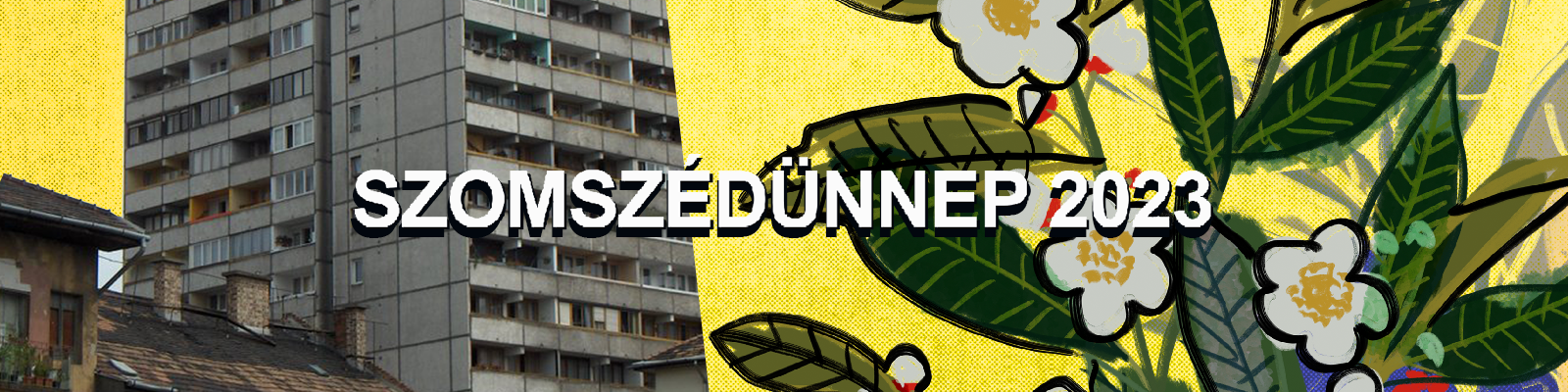 A Józsefváros Önkormányzat Közösségi Részvételi Irodája a Józsefváros Közösségeiért Nonprofit Zrt.- vel együttműködésében, pályázatot hirdet olyan közösségi események, programok szervezésére, amelyek megerősítik és támogatják a helyi közösségek közötti kapcsolatokat. A pályázatokat 2023. március 16. csütörtök éjfélig várjuk.Józsefváros sokszínű kerület, amely sűrű beépítettsége miatt sok szomszédság életterét belső udvarokra, szűk terekre, utcafrontokra korlátozza. A terek adottságain nem könnyű változtatni, ám az ott folyó életen annál inkább!Szomszédünnep pályázatunk célja, hogy a kerületben élő közösségek lehetőséget kapjanak olyan programok szervezésére, amelyeken megismerhetik egymást és megismertethetik magukat másokkal.Közös bográcsozás, zenélés, vagy városi séta, olvasókör? Mivel mutatnátok meg magatokat, mivel hoznátok közelebb egymáshoz szomszédaitokat?Kérdésed van? Keresd a Közösségi Részvételi Iroda munkatársait minden héten hétfőn, 12 órától 14 óráig személyesen a Közösségi Részvételi Iroda munkatársaival, a Baross u. 63-67 szám alatti irodájukban, vagy emailben a reszvetel@jozsefvaros.hu email címen.1. A kapcsolattartó neve …………………………………………………………………………………………………. 2. A kapcsolattartó telefonszáma …………………………………………………………………………………………………. 3. A kapcsolattartó e-mail címe …………………………………………………………………………………………………. 4. 1. A pályázó megnevezése Kik pályázhatnak? Magánszemélyek, civil szervezetek, informális közösségek, nonprofit gazdasági társaságok, vagy társasházak …………………………………………………………………………………………………………………………………………………………….4. 2. Kérjük, mutassa be pár mondatban a pályázót ……………………………………………………………………………………………………………………………………………………………….………………………….………………………………………………………………………………………………………………………....... .................................................................................................................................................................. ……………………………………………………………………………………………………………………………………………………………………………………………………………………………………………………………………………………………………………………………………………………………………………………………………………………………………………………………………………………………………………………………………………………………………………………………………………………………………………………5. A pályázó weboldala/Facebook oldala Kérjük, adja meg a pályázó weboldalának, illetve Facebook oldalának elérhetőségét, amennyiben rendelkezik ilyennel. ……………………………………………………………………………………………………………...............................................6. A program megvalósulásának lehetséges helyszínei Előnyben részesül az a pályázó, aki programját a Magdolna, Losonci és Orczy negyedekben, valamint a Csarnok negyed külső felén valósítja meg. ………………………………………………………………………………………………………………………………………………………………………………………………………………………………………………………………………………………………………………………………………………………………………………………………………………………………………………………….……….………………………………………………………………………………………………………………………………………………………………………7. A program tervezett időpontja (hónap, napszak) 2023. április 12. és 2023. július 31. között ……………………………………………………………………………………………………………………………………………………………8. Kinek szól a program? A pályázat keretében olyan programötleteket várunk, amelyek Józsefvárosban élő, vagy itt dolgozó közösségeket szólítanak meg. ……………………………………………………………………………………………………………………………………………………………………………………………………………………………………………………………………………………………………………………………………………………………………………………………………………………………………………………………………………………………………………………………….……………………………………………………………………………………………….………………………………………………………………………………………………………………………………………………………………………………………………………………………………………………………………………………………………………………………………9. Kérjük mutassa be a tervezett programot. (kb 1000-2000 karakter) A pályázat során olyan programötleteket várunk, amelyek ingyenesek a résztvevők számára, hozzáférhetőek és a jelenlévők cselekvő részvételére építenek. …………………………………………………………………………………………………………………………………………………………………………………………………………………………………………………………………………………………………………………………………………………………………………………………………………………………………………………………………………………………………………………………………………………………………………………………………………………………………………………………………………………………………………………………………………………………………………………………………………………………………………………………………………………………………………………………………………………………………………………………………………………………………………………………………………………………………………………………………………………………………………………………………………………………………………………………………………………………………………………………………………………………………………………………………………………………………………………………………………………………………………………………………………………………………………………………………………………………………………………………………………………………………………………………………………………………………………………………………………………………………………………………………………………………………………………………………………………………………………………………………………………………………………………………………………………………………………………………………………………………………………………………………………………………………………………….,......................................………………………………………………………………………………………………………………………………………………………………………………………………………………………………………………………………………………………………………………………10. Együttműködne másokkal a program megvalósítása során? Az elbírálás során előnyben részesül az a pályázó, aki informális közösség képviselőjeként vagy magánszemélyként pályázik, és jelentkezése során megnevez további 2 társszervezőt, akik részt vennének a program megvalósításában. Valamint előnyben részesül az a civil szervezet vagy nonprofit gazdasági társaság, aki programját más szervezettel együttműködésben valósítaná meg. O Igen, vannak társszervező társaim. O Igen, más szervezettel együttműködésben valósítanánk meg a programot.O Nem.O Nem, de nyitottak vagyunk az együttműködésre. 11. Ha az előző kérdésre IGENnel válaszolt, kérem, nevezze meg az együttműködő partner(eke)t, társszervezőket. …………………………………………………………………………………………………………………………………………………………… …………………………………………………………………………………………………………………………………………………………… ………………………………………………………………………………………………………………………………………………………………………………………………………………………………………………………………………………………………………………………………………………………………………………………………………………………………………………………………………………………12. Kérjük, ismertesse a program tervezett költségvetését. A program során egy ötlet megvalósítására legfeljebb bruttó 200 ezer forint támogatás nyerhető el. (Például magánszeméllyel történő szerződés esetén bruttó 100 ezer forint elnyert támogatás kb. nettó 60 ezer forint támogatást jelent.) A pályázat utófinanszírozásos, tehát a nyertes pályázó a rendelkezésre álló összeget a teljesítés igazolása után kapja meg. …………………………………………………………………………………………………………………………………………………………….…………………………………………………………………………………………………………………………………………………………….………………………………………………………………………………………………………………………………………………………….…………………………………………………………………………………………………………………………………………………………….…………………………………………………………………………………………………………………………………………………………….…………………………………………………………………………………………………………………………………………………………….…………………………………………………………………………………………………………………………………………………………….……………………………………………………………………………………………………………………………………….…………………………………………………………………………………………………………………………………………………………………………………………………………………………………………………………………………………..…………………………………………. ……………………………………………………………………………………………………………………………………………………………13. Milyen módon népszerűsítené a programot? A program népszerűsítése, résztvevők aktivizálása kulcsfontosságú, hogy sikeres legyen egy Szomszédünnep. Győzzön meg minket, hogy részt fognak venni az eseményen. Hogyan szólítaná meg az embereket? (pl.: szórólapok, plakátok, online felületek, levelezőlista, személyes megkeresés, kopogtatás stb.) …………………………………………………………………………………………………………………………………………………………….………………………………………………………………………………………………………………………………………………………...………………………………………………………………………………………………………………………………….………………………….…………………………………………………………………………………………………………………………………………………………………………………………………………………………………………………………………………………………………………………………………………………………………………………………………………………………………………………………………………………Adatkezelési tájékoztató Kérjük hozzájárulását a tájékoztató végén! Adatkezelési tájékoztatóAz információs önrendelkezési jogról és az információszabadságról szóló 2011. évi CXII. törvény 16. §-ában foglaltaknak megfelelően összeállított TÁJÉKOZTATÓ A SZEMÉLYES ADATOK KEZELÉSÉRŐL, VALAMINT AZ ÉRINTETTEK ADATKEZELÉSSEL ÖSSZEFÜGGŐ JOGAIRÓL ÉS JOGORVOSLATI LEHETŐSÉGEIRŐL a Szomszédünnep pályázaton való részvételhezFogalmak:érintett:bármely információ alapján azonosított vagy azonosítható természetes személy;azonosítható természetes személy:az a természetes személy, aki közvetlen vagy közvetett módon, különösen valamely azonosító, például név, azonosító szám, helymeghatározó adat, online azonosító vagy a természetes személy fizikai, fiziológiai, genetikai, szellemi, gazdasági, kulturális vagy szociális azonosságára vonatkozó egy vagy több tényező alapján azonosítható;személyes adat:az érintettre vonatkozó bármely információ;hozzájárulás:az érintett akaratának önkéntes, határozott és megfelelő tájékoztatáson alapuló egyértelmű kinyilvánítása, amellyel az érintett nyilatkozat vagy az akaratát félreérthetetlenül kifejező más magatartás útján jelzi, hogy beleegyezését adja a rá vonatkozó személyes adatok kezeléséhez;adatkezelő:az a természetes vagy jogi személy, illetve jogi személyiséggel nem rendelkező szervezet, aki vagy amely - törvényben vagy az Európai Unió kötelező jogi aktusában (az Európai Unió és a Tanács 2016/679. számú rendelete, “GDPR”) meghatározott keretek között - önállóan vagy másokkal együtt az adat kezelésének célját meghatározza, az adatkezelésre (beleértve a felhasznált eszközt) vonatkozó döntéseket meghozza és végrehajtja, vagy az adatfeldolgozóval végrehajtatja;adatkezelés:az alkalmazott eljárástól függetlenül az adaton végzett bármely művelet vagy a műveletek összessége, így különösen gyűjtése, felvétele, rögzítése, rendszerezése, tárolása, megváltoztatása, felhasználása, lekérdezése, továbbítása, nyilvánosságra hozatala, összehangolása vagy összekapcsolása, zárolása, törlése és megsemmisítése, valamint az adat további felhasználásának megakadályozása, fénykép-, hang- vagy képfelvétel készítése, valamint a személy azonosítására alkalmas fizikai jellemzők (pl. ujj- vagy tenyérnyomat, DNS-minta, íriszkép) rögzítése;adattovábbítás:az adat meghatározott harmadik személy számára történő hozzáférhetővé tétele;adattörlés:az adat felismerhetetlenné tétele oly módon, hogy a helyreállítása többé nem lehetséges;adatkezelés korlátozása: a tárolt adat zárolása az adat további kezelésének korlátozása céljából történő megjelölése útjánÉrintett: a Szomszédünnep pályázatra jelentkező civil szervezetek, informális közösségek (18. életévüket betöltött természetes személyek csoportja), 18. életévüket betöltött természetes személy, nonprofit gazdasági társaságok képvielői, vagy kapcsolattartói, pályázónként egy fő.Adatkezelő: neve: Józsefváros Közösségeiért Nonprofit Zrt. (a továbbiakban: JKN Zrt.)címe:1085 Budapest, Horánszky utca 13.központi telefonszáma: +36 1 788 1344e-mail címe: titkarsag@jkn.hu,valamint aneve: Budapest Főváros VIII. kerület Józsefvárosi Polgármesteri Hivatalcíme:1082 Budapest, Baross utca 63-67.központi telefonszáma: + 36 1 459 2100e-mail címe: hivatal@jozsefvaros.huA kezelt adatok köre:Az érintettneve,e-mail címe,telefonszáma,A pályázatra való jelentkezéssel az Érintett vállalja, hogy – nyertes pályázat esetén – a szerződéskötéshez szükséges személyes adatait az adatkezelő a vonatkozó jogszabályokban előírt módon és ideig kezelje.A kezelt adat: név, e-mail cím, telefonszámAz adat kezelésének célja: A Szomszédünnep pályázat elbírálása, az elbírálást követően a szerződés előkészítése és megkötése a nyertes pályázókkal.Az adat kezelésének jogalapja:az Érintett kifejezett önkéntes hozzájárulásaAz információs önrendelkezési jogról és az információszabadságról szóló 2011. évi CXII. törvény 3.§ 7. pontjában foglaltak szerint:hozzájárulás: Az érintett akaratának önkéntes, határozott és megfelelő tájékoztatáson alapuló egyértelmű kinyilvánítása, amellyel az érintett nyilatkozat vagy az akaratát félreérthetetlenül kifejező más magatartás útján jelzi, hogy beleegyezését adja a rá vonatkozó személyes adatok kezeléséhez.Az adat megőrzésének ideje: A pályázaton nyertes érintett esetén a szerződés megőrzési ideje, nem nyertes érintett esetén az eredményhirdetés ideje.Az adatot az Adatkezelő nem továbbítja harmadik fél számára.Az adatkezelés módja: papíron és elektronikus útonAz adatvédelmi tisztviselő neve:	1. JKN Zrt.címe:1085 Budapest, Horánszky utca 13.központi telefonszáma: +36 1 788 1344e-mail címe: titkarsag@jkn.hu2. Budapest Főváros VIII. kerület Józsefvárosi Polgármesteri Hivatale-mail címe: adatvedelem@jozsefvaros.huAz Érintett jogai és azok érvényesítése1. Az Érintett jogosult arra, hogy az Adatkezelőtől az adatkezeléssel összefüggő tényekről az adatkezelés megkezdését megelőzően tájékoztatást kapjon.2. Az Érintett jogosult arra, hogy az Adatkezelő kérelmére személyes adatait és az azok kezelésével összefüggő információkat az Adatkezelő a rendelkezésére bocsássa.3. Az Érintett jogosult kérni, hogy személyes adatait az Adatkezelő – ha annak jogszabályi feltételei fennállnak – helyesbítse, illetve kiegészítse. 4. Az Érintett jogosult kérni, hogy – ha annak jogszabályi feltételei fennállnak – személyes adatai kezelését az Adatkezelő korlátozza, ha- vitatja a személyes adatainak pontosságát, ez esetben a korlátozás arra az időtartamra vonatkozik, amely lehetővé teszi, hogy az Adatkezelő ellenőrizze a személyes adatok pontosságát;- az adatkezelés jogellenes, és az Érintett ellenzi az adatok törlését, és ehelyett kéri azok felhasználásának korlátozását;- az Adatkezelőnek már nincs szüksége a személyes adatokra adatkezelés céljából, de az Érintett igényli azokat jogi igények előterjesztéséhez, érvényesítéséhez vagy védelméhez.5. Az Érintett jogosult arra, hogy a rá vonatkozó, általa az Adatkezelő rendelkezésére bocsátott személyes adatokat tagolt, széles körben használt, géppel olvasható formátumban megkapja, továbbá jogosult arra, hogy ezeket az adatokat egy másik adatkezelőnek továbbítsa anélkül, hogy ezt akadályozná az Adatkezelő, amelynek a személyes adatokat a rendelkezésére bocsátotta, ha a) az adatkezelés az Érintett hozzájárulásán vagy szerződésen alapul, és b) az adatkezelés automatizált módon történik.Az Érintett az adathordozhatóság jogával a két feltétel együttes fennállása esetén élhet.6. Az Érintett jogosult tiltakozni a személyes adatainak kezelése ellen. Ebben az esetben az Adatkezelő a személyes adatokat nem kezelheti tovább, kivéve, ha bizonyítja, hogy az adatkezelést olyan kényszerítő erejű jogos okok indokolják, amelyek elsőbbséget élveznek az Érintett érdekeivel, jogaival és szabadságaival szemben, vagy amelyek jogi igények előterjesztéséhez, érvényesítéséhez vagy védelméhez kapcsolódnak.7. Az Érintett jogosult arra, hogy kérelmére – ha annak jogszabályi feltételei fennállnak – személyes adatait az Adatkezelő törölje.8. Az Érintett az adatvédelmi hatóság vizsgálatát kezdeményezheti az Adatkezelő intézkedése jogszerűségének vizsgálata céljából, ha az Adatkezelő az Érintett felsorolt jogainak érvényesítését korlátozza, vagy ezen jogainak érvényesítésére irányuló kérelmét elutasítja.Az eljárás lefolytatására a Nemzeti Adatvédelmi és Információszabadság Hatóság jogosult. Címe: 1055 Budapest, Falk Miksa utca 9-11. Postacíme: 1363 Budapest, Pf. 9. Telefonos ügyfélszolgálat: hétfő - csütörtök 9:00 – 16:00 óra között, péntek: 9:00 – 14.00 óra között a+36 (30) 683-5969; +36 (30) 549-6838 telefonszámokonTelefon: +36 1 391 1400Fax: +36 1 391 1410Hivatali kapuRövid név: NAIHKR ID: 429616918E-mail cím: ugyfelszolgalat@naih.huAz Érintett kezdeményezheti az adatvédelmi hatóság eljárásának lefolytatását, ha megítélése szerint személyes adatainak kezelése során az Adatkezelő, illetve az általa megbízott vagy rendelkezése alapján eljáró adatfeldolgozó megsérti a személyes adatok kezelésére vonatkozó, jogszabályban vagy az Európai Unió kötelező jogi aktusában meghatározott előírásokat.Az Érintett jogorvoslatért az illetékes bírósághoz fordulhat az Adatkezelő, illetve – az adatfeldolgozó tevékenységi körébe tartozó adatkezelési műveletekkel összefüggésben – az adatfeldolgozó ellen, ha megítélése szerint az Adatkezelő illetve az általa megbízott adatfeldolgozó a személyes adatait a személyes adatok kezelésére vonatkozó, jogszabályban vagy az Európai Unió kötelező jogi aktusában meghatározott előírások megsértésével kezeli.
Kérjük, hogy amennyiben megadta személyes adatait, olvassa el az adatkezelési tájékoztatót és járuljon hozzá, hogy a Józsefváros Közösségeiért Nonprofit Zrt., valamint a Budapest Főváros VIII. kerület Józsefvárosi Polgármesteri Hivatal kezelhesse a megadott személyes adatait, kizárólag a Szomszédünnep pályázattal kapcsolatban. Hozzájárulok.